Ленинский районМУНИЦИПАЛЬНОЕ БЮДЖЕТНОЕ ОБЩЕОБРАЗОВАТЕЛЬНОЕ УЧРЕЖДЕНИЕ«СРЕДНЯЯ ОБЩЕОБРАЗОВАТЕЛЬНАЯ ШКОЛА № 90с углубленным изучением предметов ХЭЦ»Секция истории и краеведенияПашкова Александра10  класс«Место силы – Колыванский монастырь»Научные руководители: Голодяев Константин Артёмович, сотрудник Музея Новосибирска, краевед, специалист в области ранней истории Новосибирской области,  лидер современного новосибирского историко-краеведческого движения, член  краеведческих сообществ и комиссий при мэрии города Новосибирска. Шарапова Ася Сергеевна,педагог дополнительного образования первой категории: 8-913-7964525Новосибирск 2018СодержаниеВведениеСЛОВО  это великая тайна. Слово чистое и возвышенное несёт Свет,высокую энергию. Согласно утверждениям физиков, СЛОВО  это долго неисчезающая в пространстве вибрация,создающая поле определённогонапряжения.Д. С. ЛихачёвУ каждого человека есть такое место, где он чувствует себя счастливым, спокойным и здоровым. Это место называют «местом силы» человека. Люди издавна знали, что правильно выбранное место помогает максимально реализовать свои намерения.  Тебе здесь хорошо, ты чувствуешь восторг, радость, постепенно сменяющиеся  умиротворением. Когда ты уходишь,  тянет обернуться, чтобы все получше запомнить. И хочется сюда возвращаться вновь и вновь.Подобные ощущения – умиротворение, покой, радость и одновременно заряд энергии я ощутила, впервые побывав в Колыванском монастыре. С тех пор мне хотелось поехать туда еще и еще, вновь ощутить силу этого волшебного места. Мне показалось, что я нахожусь в раю – ведь подобные ощущения приписывают раю.Думаю, я не единственная, кто почувствовал   благодать этого чудотворного места.  Ведь благодаря молитвам прихожан и монашек, живущих при храме, здесь витает особая сильная энергия, которую даёт святое молитвенное слово.  Актуальность определяется необходимостью изучения более детально «души»   монастыря в честь Покрова Пресвятой Богородицы, так как он является местом духовной силы жителей Новосибирской области.Экскурсия в Колыванский монастырь предполагает привить духовное начало, которое поможет открыть в себе самые лучшие качества, а именно: любовь к ближним, милосердие, терпение, сострадание, помощь нуждающимся.  Незнание современным поколением истории монастыря увеличивает значимость исследования.Цель  исследование Колыванского  монастыря как основного места силы жителей Новосибирской  области.Задачи: составить вопросник по теме исследования;провести опрос жителей методом неформальной беседы;провести интервьюирование; выявить из интервью интересные факты об истории монастыря и зафиксировать их;записать собственные наблюдения по теме исследования;собрать фотоматериалы, отражающие увиденное;проанализировать и обобщить собранный материал, подготовить видеоролик.
Формы и методы исследовательской работы:анализ и синтез литературных источников, газет, фотографий, архивных материалов;интервьюирование;фото и видеосъемка объектов исследования;социологический опрос - его результаты легли в основу создания диаграммГипотеза  молитвенное, святое слово несёт свет и высокую энергию, образуя в монастырской обители особое место силы, исцеляющее и заряжающее энергией всех приходящих.Предмет – монастырь как место силы.Объект – женский монастырь в честь Покрова Пресвятой Богородицы г. Колывани.Ожидаемый результат – побывав в храме при монастыре, мы почувствуем его могущественную энергию и обретём своё место  духовной силы. Практическая значимость исследовательской работы заключается в том, что материалы, полученные в ходе исследования, можно использовать для проведения экскурсий, оформления тематических выставок, классных часов,  на занятиях по краеведению, истории. Также полученные данные расскажут людям о значимости монастыря Покрова Пресвятой Богородицы.По материалам исследования подготовлена компьютерная презентация, исследовательская работа «Место силы – Колыванский монастырь», интервьюирование с настоятельницей монастыря, монахинями и прихожанами,  видеоролик, оформлены буклеты.ТЕОРЕТИЧЕСКАЯ ЧАСТЬ Определение места силы Впервые термин «места силы» появился в книгах писателя антрополога Карлоса Кастанеды.«Места силы»  это географические зоны, иногда большие, иногда маленькие, обладающие значимыми для людей энергетическими полями. “Место Силы” (на англ. “Place of Power”) связано с повышенной энергетикой, особой атмосферой местности. Именно в таких “сильных” местах строили храмы, монастыри, церкви, и назывались они — святыми (сакральные места; “сакральный” от лат. sacri  священный).Кастанеда писал: если у человека в каком-то определенном месте возникает ощущение расслабленности и сонливости, то там он может набраться энергии,  чтобы черпать то, чего не хватает, и отдать излишки того, что  тревожит и страшит.  Обрести душевный покой и восстановить силы. Здесь хорошо думается, в голову приходят верные решения и отличные идеи.  Для кого-то личное место силы - источник вдохновения. Для кого-то  надежное убежище. Энергия этого уголка  природы или города сплетается с твоей в сложную связь,  они дополняют и подпитывают друг друга. Когда ты  здесь,  понимаешь: ничего плохого с тобой просто не может произойти.Твое личное место  силы может совпадать с общепризнанными и знаменитыми, или быть особым, индивидуальным и ни на что не похожим.Ты часто представляешь это место в  своем воображении, и воспоминания о нем тебя радуют и успокаивают. Они  приходят к тебе в минуты грусти, одиночества или глубоких и серьезных размышлений. А иногда тебя туда так неудержимо влечет, что сердце сжимается и хочется плакать.Находясь в месте  силы, заряжаешься энергией и силой. Раньше места силы пользовались почитанием живущих поблизости людей независимо от их религии и других культурных особенностей. В истории известно много случаев, когда новые храмы строились на месте древних сакральных сооружений. Например, многие православные храмы находятся на местах силы, где раньше были расположены языческие славянские капища. Часто именно в "сильных" местах испокон веков строили храмы, монастыри, церкви.Как уже упоминалось выше, различные геометрические формы, созданные древними, были призваны усилить энергетику мест силы. Например, всем известны аномальные свойства пирамид — в них не портятся продукты, не тупятся острые предметы, люди получают энергию.Кроме природных факторов на энергетику мест силы могут влиять люди, точнее, их эмоции, вера, духовная энергия. Недаром так распространено паломничество для поклонения местам силы. Посещая их, люди энергетически очищаются, приближаются к состоянию просветления.Места силы могут иметь не только природное происхождение. Например, районы планеты, где произошли важные исторические или религиозные события, тоже обладают особой энергетикой. Зачастую природный и антропогенный факторы возникновения и поддержки места силы сочетаются друг с другом. Например, район Иерусалима, где происходили события, священные для всех христиан, был древним сакральным местом.Процитируем статью «Мистическая экскурсия от команды Fortis» «Православные Места Силы»: «Монастырь — это особое место силы, куда люди со всех концов мира приезжают, чтобы помолиться и обрести душевный покой.…люди  знают, что существует особенная православная энергетика, а значит,  в монастырях можно и нужно получать оздоровление. Практически в любом намоленном монастыре, особенно это касается древних монастырей с богатой религиозной историей, есть свои энергетические места, находясь в которых подолгу и вполне осознанно,  набираешься сил».Монастырь – душа народаМонастырь  комплекс храмов, жилых помещений и хозяйственных построек, в котором по определенному уставу живут монахи или монахини, удалившиеся от мирской суеты с целью возрастания в христианской жизни и спасения души.Возглавляет монастырь настоятель – архимандрит или игумен (в женском монастыре – игуменья).Все насельники монастыря выполняют определенные работы (послушания), участвуют в богослужениях и общей трапезе.Совместное проживание в монастыре дает им возможность совершенствоваться во взаимном смирении, любви и послушании как старшим, так и друг другу.Современному человеку монастыри нередко представляются загадочными объектами: хранителями православных традиции, держателями исторических тайн, притягательными в визуальном плане архитектурно-художественными комплексами. Одних влечет в монастыри простое любопытство, желание увидеть, почувствовать, постичь что-то новое, неизвестное в суматохе мирской жизни.Другие, посещая монастырь, надеются ощутить особую атмосферу места, где возносится иноческая молитва, которая отмечена Господом Богом, его благодатью. При этом с каждым годом все больше и больше людей едут в монастыри с четким и осознанным желанием помолиться у чудотворных и особо чтимых икон, приложиться к ним, а также к святым мощам, честным останкам, иным святыням и реликвиям, пойти к святому источнику и испить его воду, погрузиться в воды святого озера, побывать в тех местах, где протекала земная жизнь православных святых. Подумать и сравнить свою, нашу и их праведную жизнь.Монастырь – место благодати. Монастыри были и остаются духовно-религиозными центрами исключительной важности, значимыми центрами социального служения, яркими очагами культуры, образования, религиозного искусства. Жизнь монастырей одновременно проста и крайне сложна. Абсолютно каждый монастырь имеет интересную, поучительную историю своего создания и жизнедеятельности. Каждая обитель живет по строгому монастырскому уставу, и никому не позволено его нарушать. Религиозная, социальная, хозяйственная деятельность составляют суть жизни любого монастыря.Монастыри являются духовными оплотами православия. Они дают возможность прикоснуться душой к родникам русской святости, дают думающему человеку прилив новых сил для достойной жизни, служения православию и своему Отечеству. Посещение монастырей приносит в душу покой, тихую радость, спокойствие. Как говорил священномученик протоирей Иоанн Восторгов: «Монастыри  это как бы запасные водоемы живой воды религиозного воодушевления; они питают и увлажняют иссохшие пустыни духа мирской жизни, они дают живительную и спасительную влагу душам жаждущим».Во многих православных монастырях пребывают чудотворные и чтимые иконы Господни, Божией Матери, святых угодников, а также святые мощи и честные останки, различные святыни и реликвии, имеются святые источники. Именно в монастырях с наибольшей точностью соблюдаются каноны православного вероучения.Здесь особенно строго выдерживается богослужебный канон, совершаются разрешенные в монастырях христианские таинства, выполняются все православные обряды, сохраняется прославление святых, чрезвычайно торжественно отмечают церковные праздники.  Для «мирян» монастырь  это возможность соприкоснуться с «инаким» миром: воочию видеть жизнь, построенную не по принципам и устремления бытия светского, но по принципам духовной, Евангельской, жизни.Монастырь  это частичка небесного, горнего мира на нашей земле. Место, где Дух Святой дышит и освящает всякого входящего и тем более  живущего там.Волшебство человеческого словаНа уроке литературы учитель познакомила нас со статьёй протоиерея  Артемия Владимирова «Семицветная радуга человеческого слова».  Большое впечатление на меня произвели такие слова: «Слово, обыкновенное человеческое слово, исходящее из уст, – это своего рода «лакмусовая бумажка», по которой определяются как здоровье, так и нравственные недуги личности, её болезни, « аномалии» души». Дело в том, что  Протоиерей  представил  семицветную радугу, нарисовав ее не красками, а словами, предложив читателям поразмыслить, на каком словесном уровне находится он. Оказывается, людям с древнейших времён известна магическая сила слова, и в отличие от нас, наши предки понимали, каким грозным оружием  оно может быть, знали, какое влияние оказывает слово на здоровье, и относились к его употреблению более внимательно.Слова обладают настолько мощной энергетикой, что действуют не только на всё живое, но также и на предметы неживой природы. Причём своё влияние слова оказывают неодинаково. Всё зависит от того, какую эмоциональную окраску несёт слово: положительную или отрицательную. А сколько мы знаем примеров, когда спасительное слово поддержки, любви, заботы, доброты, придавало сил больным и вело к выздоровлению! Доброе слово может помочь избавиться от комплексов, психологических барьеров или душевной боли, рассмешить и развеселить.Итак, словом можно спасти, умудрить и исцелить. Но словом же можно и посеять зло, отравить душу, ранить. Словесные уровни радуги (по Артемию Владимирову)Протоиерей Артемий Владимиров все человеческие слова распределил по ступеням:1 ступень – «Чёрное слово»: вербальный  вирус и, естественно, заразный. Передаётся он не путём капельной инфекции, но… через  слух.  Слово-инфекция. Чёрное слово, поселившись в ментальном пространстве личности, начинает производить там свою разрушительную работу, причём совершенно неприметно для инфицированного человека.2 ступень – «Серое, праздное, пустое слово», лишённое смысла – бессмысленное – «скорлупа без ядра». Слово суетное, сказанное всуе, лишённое соли правды и энергии любви. «В многословии не избежишь греха»,  сказал библейский мудрец царь Соломон, потому что оно, если рождено праздностью, так или иначе всегда затронуто человеческими страстями: амбициями, обидой, мнительностью, ревностью, сарказмом, иронией, чувством собственного превосходства (всегда ложным).3 ступень – «Тёплое, нежное слово», рождённое любовью и материнством. В наше время очень редко, кто говорит теплые слова. В основном подобное обращение сохранилось лишь в некоторых книгах, да в русском народном творчестве.4 ступень – «Золотое слово»  это слово виртуозно владеющего интуицией, это слово в высшей степени компетентное. Золотым словом обладает профессионал, Человек с большой буквы в избранном им призвании. Золотое слово даётся тому, кто любит свою профессию, свою специальность и овладел, может быть, ещё и смежными областями знаний. Это слово, которое просвещает, даёт некий свет, незримое сияние.5 ступень – «Красное слово» - это определённый итог благородной, творчески насыщенной жизни. Искусственно изобретать это слово нет нужды, но сам жизненный опыт, жизнь, отданная Богу, Отечеству, людям, приведёт нас к тому, что мы и, не задумываясь, будем говорить слова ясные, важные, глубокие, истинные, пронизанные теплом нашего сердца. Они облекутся в соответствующую форму и станут достоянием тех, кому наше слово не безразлично»,  так пишет Артемий Владимиров.6 ступень – «Вещее слово» - высота головокружительная, звёздная… его изрекают вещие уста. Вещие слова – это не просто проницательные слова, они несут в себе таинственный духовный смысл и часто предрекают, прогнозируют, предугадывают то, что ещё не свершилось.7 ступень – «Святое слово», то, которое соединяет небо и землю, то, которое низводит Божье благословение с неба на землю. Оно всякому по плечу, лишь бы только было произносимо из глубины искренне верующей, любящей души. Слово это благословенное, осиянное, обладающее чистотой и нравственной силой.Слова 7 ступени – это молитвенное слово. И именно этим святым молитвенным словом наполнен Храм Божий. Святые слова, концентрируясь, становятся источником энергии, местом силы. А монастырская обитель, в отличие  от храма – удвоенное место силы, ведь здесь молитву творят круглые сутки. 1.4 История монастыряПокровский Александро-Невский женский монастырь создан трудами и заботами архиепископа Новосибирского и Бердского Тихона. Епископ Тихон, прибыв на Новосибирскую кафедру в 1990 году, проявил заботу об устройстве монастыря для монашествующих при Вознесенском кафедральном соборе. После долгих поисков выбор пал на Колывань, бывший купеческий город, отпраздновавший своё 200-летие в 1997 году и игравший в прошлом веке значительную роль в Сибирском крае. В 1960-е годы приход в Колывани, находящийся в небольшом полуподвальном помещении, был спасён от попыток закрытия благодаря ходатайству Святейшего Патриарха Алексия II, в то время управляющий делами Московского Патриархата.В 1991 году, во время своего первого визита в Сибирь, в Новосибирскую епархию прибыл Святейший Патриарх Московский и всея Руси Алексий II. На праздник Вознесения Господня, 16 мая, Святейший Патриарх посетил Колывань и освятил закладной камень в основании жилого корпуса вновь создаваемой женской обители, а также большой деревянный крест, ныне расположенный в притворе храма во имя благоверного князя Александра Невского.19 июля 1992 года, после завершения реставрации, Владыка Тихон совершил торжественное освящение храма, в котором уже трудились первые сестры. При храме был открыт женский монастырь. В августе того же года определением Священного Синода настоятельницей монастыря была назначена игуменья Надежда (Еремина). До этого матушка Надежда двадцать с лишним лет несла послушание в ризнице Вознесенского кафедрального собора г. Новосибирска и исполняла обязанности благочинной среди монахинь, имевших различные послушания в соборе. Трудно представить, что пятнадцать лет назад вокруг храма был только пустырь с жилым одноэтажным домом (бывшая церковно-приходская школа) и сараи. После выезда жильцов дом был переделан под келий для сестер, построены трапезная и швейная мастерская, возведена монастырская ограда. Поскольку насельники монастырей кормятся плодами своих трудов, надо было подумать о постройке хозяйственного двора с фермой и птичником, гаража, теплицы и других хозяйственных строений. С приходом новых сестер возросла нужда и в жилье - еще одном сестринском корпусе. Много трудов было положено на благоустройство и озеленение территории монастыря, восстановление исторической ограды вокруг храма.В настоящее время в Покровском Александро-Невском монастыре трудятся 35 сестер. Они несут разнообразные послушания: в храме, на клиросе, на колокольне, в иконописной мастерской, в ризнице, в просфорне, трапезной, котельной, подсобном хозяйстве. Сестры овладели многими строительными специальностями  каменщика, штукатура, маляра; окончили курсы профессиональных водителей. Теперь они на грузовых машинах возят картошку и сено с монастырского поля, песок, глину, пиломатериал для стройки. Очень много в монастыре так называемых рукодельных послушаний  сестры пишут и вышивают иконы, шьют облачения, вырезают из дерева и бересты киоты для икон. Насельницы монастыря окормляют часовню во имя святого Лазаря Четверодневного, открытую при районной больнице. Они также заботятся о престарелых и больных прихожанах храма, проводят занятия Воскресной школы с детьми-сиротами из интерната. От урожая, собранного со своих огородов, монастырь отправляет помощь приходам и нескольким детским учреждениям.В 2004 году в обители была воздвигнута и освящена водосвятная часовня в честь царственных страстотерпцев, Новомучеников и исповедников Российских.В монастыре три престольных праздника: первый - 1 (14) октября - Покров Пресвятой Богородицы, второй - 23 ноября (6 декабря) - день памяти святого благоверного князя Александра Невского, в схиме Алексия, и третий - 30 августа (12 сентября) - день памяти перенесения мощей благоверного князя.Чтимые иконы и святыни храма: икона святого благоверного князя Александра Невского в схиме с частицей мощей; икона Пресвятой Богородицы; Игумений святой горы Афонской; икона святителей Иннокентия Иркутского, Тихона, Патриарха Московского и Луки Симферопольского с частицей мощей; икона преподобных Силуана и Гавриила Афонских с частицами мощей; икона преподобной Александры первоначальницы Дивеевской с частицей мощей; икона блаженного Иоанна Тульского с частицей мощей; ковчежец с мощами многих святых; Крест с частицей Животворящего Древа Христова. Колыванскую обитель постоянно посещают паломники, стремясь помолиться и потрудиться на святом месте, полюбоваться красотою старейшего в Новосибирской епархии храма, отдохнуть и набраться сил духовных и душевных.В настоящее время монастырь действующий. В храмах обители богослужения совершаются каждый день.Возрастает число насельниц обители.Совершенствуются формы социального служения.Храм во имя святого Благоверного князя Александра Невского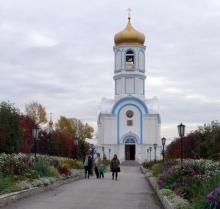 130 лет назад в городе Колывань Томской губернии состоялось освящение храма во имя Святого благоверного князя Александра Невского. Решение о возведении храма было принято 29 октября 1878 года на общественном сходе колыванцев. Строить планировали на собственные средства, «раскладом».Храм решено было посвятить празднику Покрова Пресвятой Богородицы. Однако после убийства 1 марта 1881 года императора Александра II колыванский купец второй гильдии Кирилл Климович Кривцов «пожелал на свои средства построить в память в бозе почившего Государя Императора Александра Николаевича церковь имени Александра Невского по плану, утверждённому для церкви Покрова».Грамота от Томской духовной консистории с благословением на «заложение церкви Александра Невского» подписана в «лето от Рождества Христова тысяча восемьсот восемьдесят первое, Октября в седьмой день». По окончании строительства храм был освящён Преосвященным Исаакием, епископом Томским и Семипалатинским.Церковь стала вторым православным храмом в Колывани после собора во имя Святой Живоначальной Троицы (См. дату настоящего издания: 1 октября – 150 лет назад (1.10.1867) в Колывани освящён Собор Святой Живоначальной Троицы).Отапливалась пятью голландскими печами, имела иконостас «длиною 10,5 аршин и высотою 13 аршин», оценённый в 3 000 рублей, была обнесена кованой металлической оградой. В 1890 году колыванский купец второй гильдии Евграф Александрович Жернаков построил при церкви церковно-приходскую одноклассную школу. По данным на 1911 год в ней обучалось 80 человек обоего пола.В состав прихода храма во имя Святого Александра Невского входили «заштатный город Колывань и деревни: Большой Оеш, Малый Оеш и Киселева». В 1914 году прихожанами церкви числились 4 329 человек.Согласно указу Святейшего Синода от 25 февраля 1888 года № 976 причт церкви состоял из одного священника и одного псаломщика. В ходе исследований удалось установить имена некоторых людей, служивших в храме в различные годы. Это священники Диомид Чернявский (1888–1890), Димитрий Ракитин (с 1896 г.), Стефан Болоткин (с 1907), Михаил Тихонов (1920-е, возможно, последний настоятель), псаломщик Василий Митропольский (с 1894 г.). Церковным старостой с 1894 по 1896 год состоял томский мещанин Никифор Дмитриевич Мезенцев. Согласно постановлению Западносибирского крайисполкома № 7378 от 3 февраля 1934 года, колыванский храм во имя Святого Александра Невского был закрыт, иконы и богослужебная утварь – изъяты. В 1940-е годы церковь вновь открыли. Богослужения в ней совершались вплоть до 1965 года. 25 июля 1965 г. церковь вновь закрыта. Уполномоченный по делам религий А.С. Николаев доложил в Новосибирский обком КПСС и в Москву: «Закрытие церкви, производимое Колыванским райисполкомом, прошло организованно и спокойно. При осмотре культового инвентаря обнаружено большое количество икон и других предметов, имеющих историческую и художественную ценность. На основании действующего законодательства они переданы картинной галерее».В 1968 году были снесены купола храма. Позднее утрачены дверные полотна и рамы оконных проёмов, пол, деревянные хоры, лестницы на хоры и колокольню, убранство интерьера и ограда церкви.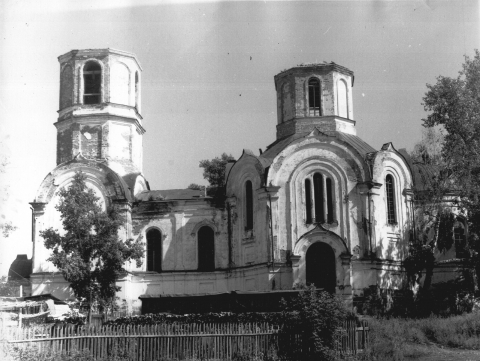 История возрождения храма была очень долгой. Началась она 19 мая 1973 года, когда кандидат архитектуры, доцент Новосибирского инженерно-строительного института Н.И. Болотин, инспектор управления культуры Б.П. Шипилов и архитектор В.Ф. Болдырев составили акт обследования церкви и подняли вопрос о её восстановлении. В 1976 году решением Новосибирского облисполкома № 236 «Колыванская каменная церковь» была принята на государственную охрану как памятник архитектуры. В начале 1980-х годов мастерская специального научно-реставрационного хозрасчётного производственного учреждения «Новосибирскреставрация» приступила к выполнению первых проектных работ по реставрации церкви и приспособлению её под музей крестьянских ремёсел и техники. В 1987 году архитекторами Н.Н. Тюковой, С.Н. Богомазовой, Е.А. Слепчук выполнены подробные обмерные чертежи здания, а в 1988 году составлена смета на первоочередные ремонтно-реставрационные работы.В том же году митрополит Новосибирский и Барнаульский Гедеон обратился в Новосибирский облисполком с просьбой передать здание колыванского храма в ведение Русской Православной Церкви. 19 января 1989 года облисполком принял решение о его передаче Новосибирской епархии.С 1990 года на средства епархии в храме начали проводиться восстановительные работы. В мае 1991 в Колывани побывал Святейший патриарх Московский и всея Руси Алексий II, который освятил камень, заложенный под фундамент нового женского монастыря на территории церкви. 19 июля 1992 года епископ Новосибирский и Барнаульский Тихон освятил восстановленный храм во имя Святого Александра Невского и благословил открываемый при храме первый в Новосибирской епархии женский монастырь. Сейчас церковь во имя Святого благоверного князя Александра Невского находится в ведении женского Покровского монастыря.Храм хорошо виден издалека, выделяясь своим масштабом, силуэтом и светлой окраской на южном склоне плоского плато. Архитектура здания отличается простотой и цельностью композиции, стройностью силуэта, хорошими пропорциями объёмов и деталей. Двуглавая церковь принадлежит к типу традиционных трапезных церквей с трёхчастным членением плана (тип церкви «кораблём»), когда на одной композиционной оси восток–запад находятся основной объём, трапезная и колокольня. Храм бесстолпный, одноапсидный. Структура здания симметричная, осевая. Убранство фасадов дополняет бело-голубая окраска стен, золочёные купола и кресты на главках.Е.А. Кузнецова1.5 Паломничество в монастырьПаломничество это поездка по святым местам. Однако это не весь глубинный смысл, который заложен в этом слове. На самом деле это дорога к Богу. У каждого она своя, кто-то хочет поблагодарить за чудо, для кого это последний оплот надежды. Ведь зачастую дорога к Богу идет через муки, страдания, безнадежность, отчаянность. Люди приходят ко святым местам в поисках чуда и получают его. Паломничество – это путешествие с культовыми целями, развитие которого связано с формированием мировых религий. К мировым религиям причисляют буддизм (возник 6-5 вв. до н.э.), христианство (1 в. н.э.), ислам (7 в. н.э.). Любая церковь поощряла паломничество, это повышало ее авторитет, способствовало распространению веры по миру.Паломничество  это приобщение к тысячелетней традиции духовной жизни Церкви, наиболее полно запечатленной в истории многочисленных монастырей Святой Руси. Если паломничество совершается с покаянным чувством, с желанием духовного обновления, то пребывание в святой обители позволяет мирскому человеку вкусить, хотя бы в малой мере, благодатные плоды «иной» (отсюда  «иночество») жизни, посвященной Богу, ради которой созидались монастыри.Паломничество  хождение или путешествие к святым местам с четко определенными духовными целями.Среди традиционных устремлений при совершении паломничества нашими предками можно назвать следующие: совершение религиозного обряда в особенном месте или участие в таковом (молитва, причащение, исповедь, соборование), вознесение молитв во святом месте;поклонение святому месту, храму, мощам, чудотворным иконам; паломничество в чаянии религиозного просвещения, духовного совершенствования, духовного подъема;паломничество в чаянии получения благодати, исцеления духовного и физического, получения совета (например, в Оптину пустынь ходили за советом к старцам);паломничество во исполнение обета или во искупление грехов;паломничество в чаянии обретения потомства, ради брака;паломничество во укрепление духа перед принятием важных решений, перед бракосочетанием, путешествием, перед битвой за Веру и Отечество.При совершении паломничества (в отличие от туристической поездки) нужно, чтобы была возможность помолиться, отстоять Литургию, причаститься у святыни без спешки и суеты. Нередко паломники говорят, что молитва у святыни дает ощущение особенного духовного единения молящихся, ощущение благодати, радости духовной. Молитвенный опыт, обретаемый паломниками в приобщении к посещаемым святыням, является элементом духовного возрастания.ПРАКТИЧЕСКАЯ ЧАСТЬМы совершили поездку в монастырь, посетили храм, погуляли по территории, побеседовали с настоятельницей – игуменьей, взяли интервью у посетителей и монахинь, а также просто жителей Колывани.И, конечно, ощутили особую энергию монастыря. Возникли ощущения умиротворённости, покоя, радости и счастья. Мы собрали видеоматериалы и смонтировали видеоролик. Используя фотографии, сделали презентацию. Провели анкетирование среди учеников 10 класса, родителей и учителей школы (возраст анкетируемых: от 15 до 55 лет).Количество респондентов: 65.Результаты социологического опроса Количество респондентов – 65.Категория респондентов  учащиеся 10 классов, родители и учителя.Метод опроса – анкетирование и опрос.Да – 21Нет 44Варианты ответов:Храм Божий, Святая обитель, дом монахов.Варианты ответов:Уходят в лучшую жизнь, к Богу, от мирской суеты, от проблем.Да – 13Нет – 52Да – 8Нет  57Варианты ответов:Место накопленной энергии, скопление энергии, место с особой энергетикой. Да – 35Нет  30Варианты ответов:Молятся, изучают богословие, изучают историю храма.ВЫВОДЫВ процессе исследования мы  определили, что слово обладает волшебной силой, способно порождать глубокие изменения в окружающей действительности и в нас самих. А святое слово, звучавшее в храме, а тем более, в монастырской обители, где живут монахини и молитва произносится (звучит) днём и ночью, концентрируясь, «преобразуется» в место с особой энергетикой, место силы. Находясь в этом месте силы, с людьми происходят чудеса исцеления, их душа очищается, разум светлеет, а сердце наполняется радостью и счастьем. А Покровский Александро-Невский женский монастырь города  Колывани – особенное место, сюда ежедневно приходят на службу тысячи прохожан и паломников. Здесь живёт молитва, дух святости, которые создают особый мост, соединяющий небо с землей, позволяющий человеку проникнуть в мир божественный. У каждого человека есть свои ценности. Считаю, что одна из главных  духовное наследие,  православные ценности. Побывав в Покровском Александро-Невском женском монастыре, почувствовав его мощнейшую энергию, я поняла, что он является моим местом силы, как и местом тысяч прихожан. Все участники поездки ощутили то же самое.И, конечно,  монастырь  является центром христианского просвещения, светочем православной культуры среди населения. Он и по сей день учит людей: духовный мир человека - хранилище нетленных сокровищ, перед которыми все богатства и царства мира - ничто.Это душа народа, духовный щит общества. Монастырь всегда выполнял миротворческую и объединительную миссию, был источником культурного и образовательного роста России. В результате нашей поездки удалось выполнить поставленные задачи:мы побывали в храме при  монастыре;брали интервью у настоятельницы, монахинь, прихожан, расширили представление о рекреационных возможностях района похода.собрали большое количество фотоматериалов;сделали видеосъмку.



Список литературыГАТО. Ф. 170. Оп. 1. Д. 1772. Л. 1. 37, 44–45, 49, 57, 61–63, 67.ГАНО. Ф. Д-156. Оп. 1. ДД. 1340–1387.ГАНО. Ф. Д-79. Оп. 1. Д. 16. ЛЛ. 47–54.ГАНО. Ф. Р-1418. Оп. 1. Д. 126. Л. 37.ГАТО. Ф. 170. Оп. 1. Д. 1872. ЛЛ. 13–13 об., 18.ГАТО. Ф. 170. Оп. 1. Д. 1890. Л. 14.ГАТО. Ф. 170. Оп. 4. Д. 171. ЛЛ. 1–4,КОЛЫВАНСКАЯ каменная церковь (Церковь во имя святого благоверного князя Александра Невского) // Памятники истории, архитектуры и монументального искусства Новосибирской области : каталог. – Новосибирск, 2012. – Кн. 2 : Районы и города Новосибирской области : (памятники, состоящие на гос. охране). – 2-е изд., перераб. – С. 85.МАРИЯ, монахиня (Гурвич). 20-летию первого монастыря Новосибирской епархии посвящается // Сибирь Православная. – 2011. – № 1 (8).МАТВЕЕВА Л.Л. Колывань историческая / Л.Л. Матвеева, В.Л. Гусаченко. – Новосибирск : Наука, Сиб. изд. фирма РАН, 1996. – 118 с. – См. с. 26, 27, 84.СКУБНЕВСКИЙ В.А. Кривцовы – колыванские купцы // Краткая энциклопедия по истории купечества и коммерции Сибири. – Новосибирск, 1995. – Т. 2, кн. 2. – С. 108.СПРАВОЧНАЯ книга по Томской епархии / сост. служащими консистории под рук. В.А. Карташева, в янв.–марте месяцах 1914 г. – Томск : Печатня С.П. Яковлева, 1914. – 594, 25, XXI с. разд. паг. – См. с. 458–459 2-й паг.СПРАВОЧНАЯ книга по Томской епархии за 1898–99 год. – Томск : [б. и.], 1900. – 458, LIII с. разд. паг. – См. с. 182–183 1-й паг.ЦГИАЛ. Ф. 799. Оп. 33. Д. 2109. ЛЛ. 16–18ШАБУНИН Е.А. Александро-Невский храм. Г. Колывань [Электронный ресурс] // Образование и Православие. – Электрон. дан. – Новосибирск, 2016. – Режим доступа: http:// www.orthedu.ru/kraeved/52-aleksandro-nevskijxram-g-kolyvan.html. – Загл. с экрана (дата обращения 14.11.2016).1. Дом для детей и взрослых. Мироносицкий вестник. Ноябрь 20082. Духовно-нравственная культура в школе: учебно-методическое пособие по основам православной культуры для учителей общеобразовательных школ. Под общей редакцией иеромонаха Киприана (Ященко). Сб.I. - М.: Институт экспертизы образовательных программ и государственно-конфессиональных отношений, 2007. - 400с.: с ил.3. Закон Божий для семьи и школы. Составил Протоиерей Серафим Слободской. Изд. четвертое (репринтное). М.,1994г.4. Козьмодемьянск 1583-2008гг. Научно-популярное издание. Под общей редакцией Л.А. Гаранина. - Йошкар-Ола, 2008. - 208с5. Козьмодемьянск./Сост. Муравьев А.В. / Йошкар-Ола: Марийское книжное издательство. 1983г.6. Обитель у Святой Троицы. Мироносицкий вестник. Апрель 2007.7. Расторгуев В. Образование - становление души. Воскресная газета Покров. №15(447) 2008г.8. Рябинский К.С. Козьмодемьянск. Казань, 18909. Славянский шарм Козьмодемьянска. Газета «Козьмодемьянский музейный вестник». Йошкар-Ола. Изд-во: Периодика. 1995.10. Энциклопедия для детей. Т.6, ч.1. Религии мира/ Э68 М.: Аванта+, 1996 -  720с.:ил.Введение.......................................................................................................3-41 ТЕОРЕТИЧЕСКАЯ ЧАСТЬ.................................................................5-121.1 Место силы – определение.................................................................5-61.2 Монастырь – душа народа..................................................................6-71.3 Волшебство человеческого слова......................................................7-91.4 История создания монастыря.............................................................9-111.5 Паломничество в монастырь..............................................................11-122 ПРАКТИЧЕСКАЯ ЧАСТЬ...................................................................13-143. ЗАКЛЮЧЕНИЕ15СПИСОК ЛИТЕРАТУРЫ16Вопрос 1. С историей какого храма, часовни, монастыря в нашем городе вы знакомы?ОтветыВознесенский кафедральный соборСобор во имя святого Александра НевскогоПравославный Троице-Владимировский соборЧасовня во имя Святителя и Чудотворца НиколаяНе знакомКол-во ответов7427918Вопрос 2. Можно ли считаться человеком, знающим свою национальную историю, не имея познаний  в истории  православной культуры?Вопрос 3. Что такое монастырь?Вопрос 4. Как вы считаете, для чего люди уходят в монастырь?Вопрос 5. Знаете ли вы историю  монастыря нашей области?Вопрос 6. Посещали ли вы  монастырь Покрова Пресвятой Богородицы?Вопрос 7. Что такое место силы?Вопрос 8. Считаете ли вы монастырь местом силы?Вопрос 9. Чем занимаются в монастыре?